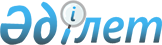 Қызылорда облысы Арал аудандық мәслихатының 2022 жылғы 26 желтоқсандағы № 346 "2023-2025 жылдарға арналған Жетес би ауылдық округінің бюджеті туралы" шешіміне өзгерістер енгізу туралыҚызылорда облысы Арал аудандық мәслихатының 2023 жылғы 17 қарашадағы № 120 шешімі
      Қызылорда облысы Арал аудандық мәслихаты ШЕШІМ ҚАБЫЛДАДЫ:
      1. Қызылорда облысы Арал аудандық мәслихатының 2022 жылғы 26 желтоқсандағы № 346 "2023-2025 жылдарға арналған Жетес би ауылдық округінің бюджеті туралы" шешіміне мынадай өзгерістер енгізілсін:
      1-тармақ жаңа редакцияда жазылсын:
      "1. 2023-2025 жылдарға арналған Жетес би ауылдық округінің бюджеті 1, 2 және 3-қосымшаларға сәйкес, оның ішінде 2023 жылға мынадай көлемдерде бекітілсін:
      1) кірістер – 52 516 мың теңге, оның ішінде:
      салықтық түсімдер – 760 мың теңге;
      салықтық емес түсімдер – 0;
      негізгі капиталды сатудан түсетін түсімдер – 0;
      трансферттер түсімдері – 51 756 мың теңге;
      2) шығындар – 52 516 мың теңге;
      3) таза бюджеттік кредиттеу – 0;
      бюджеттік кредиттер – 0;
      бюджеттік кредиттерді өтеу – 0;
      4) қаржы активтерімен операциялар бойынша сальдо – 0;
      қаржы активтерін сатып алу – 0;
      мемлекеттің қаржы активтерін сатудан түсетін түсімдер – 0;
      5) бюджет тапшылығы (профициті) – -0,5 мың теңге;
      6) бюджет тапшылығын қаржыландыру (профицитін пайдалану) – 0,5 мың теңге;
      қарыздар түсімі – 0;
      қарыздарды өтеу – 0;
      бюджет қаражатының пайдаланылатын қалдықтары – 0,5 мың теңге.".
      Аталған шешімнің 1-қосымшасы осы шешімнің қосымшасына сәйкес жаңа редакцияда жазылсын.
      2. Осы шешім 2023 жылғы 1 қаңтардан бастап қолданысқа енгізіледі және ресми жариялауға жатады. Жетес би ауылдық округінің 2023 жылға арналған бюджеті
					© 2012. Қазақстан Республикасы Әділет министрлігінің «Қазақстан Республикасының Заңнама және құқықтық ақпарат институты» ШЖҚ РМК
				
      Арал аудандық мәслихатының төрағасы

Б. Турахметов
Арал аудандық мәслихатының
2023 жылғы "17" қарашадағы
№ 120 шешіміне қосымшаАрал аудандық мәслихатының
2022 жылғы "26" желтоқсандағы
№ 346 шешіміне 1-қосымша
Санаты 
Санаты 
Санаты 
Санаты 
2023 жыл сомасы 
(мың теңге)
Сыныбы 
Сыныбы 
Сыныбы 
2023 жыл сомасы 
(мың теңге)
Ішкі сыныбы
Ішкі сыныбы
2023 жыл сомасы 
(мың теңге)
Атауы 
2023 жыл сомасы 
(мың теңге)
1
2
3
4
5
1. Кірістер
52 516
1
Салықтық түсімдер
760
01
Табыс салығы
67
2
Жеке табыс салығы
67
04
Меншiкке салынатын салықтар
693
1
Мүлiкке салынатын салықтар
37
3
Жер салығы
16
4
Көлік құралдарына салынатын салық
640
4
Трансферттердің түсімдері
51 756
02
Мемлекеттiк басқарудың жоғары тұрған органдарынан түсетiн трансферттер
51 756
3
Аудандардың (облыстық маңызы бар қаланың) бюджетінен трансферттер
51 756
Функционалдық топ
Функционалдық топ
Функционалдық топ
Функционалдық топ
2023 жыл сомасы
Бюджеттік бағдарламалардың әкімшісі
Бюджеттік бағдарламалардың әкімшісі
Бюджеттік бағдарламалардың әкімшісі
2023 жыл сомасы
Бағдарлама 
Бағдарлама 
2023 жыл сомасы
Атауы 
2023 жыл сомасы
2. Шығындар
52 516,5
01
Жалпы сипаттағы мемлекеттік қызметтер
34 607
124
Аудандық маңызы бар қала, ауыл, кент, ауылдық округ әкімінің аппараты
34 607
001
Аудандық маңызы бар қала, ауыл, кент, ауылдық округ әкімінің қызметін қамтамасыз ету жөніндегі қызметтер
34 607
05
Денсаулық сақтау
93
124
Аудандық маңызы бар қала, ауыл, кент, ауылдық округ әкімінің аппараты
93
002
Шұғыл жағдайларда сырқаты ауыр адамдарды дәрігерлік көмек көосетілетін ең жақын денсаулық сақтау ұйымына дейін жеткізуді ұйымдастыру 
93
07
Тұрғын үй-коммуналдық шаруашылық
1 304
124
Аудандық маңызы бар қала, ауыл, кент, ауылдық округ әкімінің аппараты
1 304
008
Елде мекендердегі көшелерді жарықтандыру
1 049
009
Елдi мекендердiң санитариясын қамтамасыз ету
255
08
Мәдениет, спорт, туризм және ақпараттық кеңістік
16 512
124
Аудандық маңызы бар қала, ауыл, кент, ауылдық округ әкімінің аппараты
16 512
006
Жергілікті деңгейде мәдени-демалыс жұмысын қолдау
16 512
15
Трансферт
0,5
124
Аудандық маңызы бар қала, ауыл, кент, ауылдық округ әкімінің аппараты
0,5
048
Пайдаланылмаған (толық пайдаланылмаған) нысаналы трансферттерді қайтару
0,5
3. Таза бюджеттік кредит беру
0
Бюджеттік кредиттер
0
5
Бюджеттік кредиттерді өтеу
0
4. Қаржы активтерімен жасалатын операциялар бойынша 
сальдо
0
Қаржы активтерін сатып алу
0
5. Бюджет тапшылығы (профициті)
0
6. бюджет тапшылығын қаржыландыру (профицитін 
пайдалану)
0
8
Бюджет қаражаты қалдықтарының қозғалысы
0
1
Бюджет қаражатының бос қалдықтары
231,9
01
Бюджет қаражатының бос қалдықтары
231,9
2
Есепті кезең соңындағы бюджет қаражатының қалдықтары
0
01
Есепті кезеңінің соңындағы бюджет қаражатының қалдықтары
0